Муниципальное образование «Приамурское городское поселение»Смидовичского муниципального районаЕврейской автономной областиАДМИНИСТРАЦИЯ  ГОРОДСКОГО  ПОСЕЛЕНИЯ ПОСТАНОВЛЕНИЕ20.04.2021		           	  		         	                                         № 251пос. ПриамурскийО внесении изменения в Реестр мест (площадок) накопления твердых коммунальных отходов и в Схемы размещения мест (площадок) накопления твердых коммунальных отходов на территории муниципального образования «Приамурское городское поселение», утвержденные постановлением администрацией городского поселения от 21.02.2019 № 94 «Об утверждении правил обустройства мест (площадок) накопления твердых коммунальных отходов и ведения их реестра на территории муниципального образования «Приамурское городское поселение»В соответствии с Федеральным законом от 06.10.2003 № 131-ФЗ «Об общих принципах организации местного самоуправления в Российской Федерации», Федеральным законом от 24.06.1998 года № 89- ФЗ «Об отходах производства и потребления» (в редакции от 25.12.2018 № 483-ФЗ), Постановлением Правительства Российской Федерации от 31.08.2018 № 1039 «Об утверждении Правил обустройства мест (площадок) накопления твердых коммунальных отходов и ведения их реестра», Постановлением Правительства Российской Федерации от 12.11.2016 № 1156 «Об обращении с твердыми коммунальными отходами и внесении изменения в постановление Правительства Российской Федерации от 25.08.2008 г. № 641», Постановлением от 03.08.2018 № 280-ПП Правительства Еврейской автономной области «Об утверждении Порядка накопления твердых коммунальных отходов (в том числе их раздельного накопления) на территории Еврейской автономной области», Уставом муниципального образования «Приамурское городское поселение» администрация  городского поселенияПОСТАНОВЛЯЕТ:1. Внести изменения в Реестр мест (площадок) накопления твердых коммунальных отходов на территории муниципального образования «Приамурское городское поселение», утвержденные постановление администрации городского поселения № 94 от 21.02.2019 г. Изложив их в редакции, согласно приложению к настоящему постановлению.2. Опубликовать настоящее постановление на официальном сайте администрации городского поселения www.priamgorpos-еао.ru и в информационном бюллетене «Приамурский вестник».3. Настоящее постановление вступает в силу после дня его официального опубликования.И.о. главы администрацииГородского поселения                                                                    А.К. ЖилинПодготовил:Специалист отдела Жилищно-коммунального хозяйства, дорожного хозяйства, транспорта, связи, благоустройстваадминистрации Приамурскогогородского поселения                                                                       Ю.В. Паксина                                                                      УТВЕРЖДЕН                                                                                                   постановлением администрации                                                                                  городского поселения                                                                                  от 20.04.2021 № 251  Реестр мест (площадок) накопления твердых коммунальных отходов на территории муниципального образования «Приамурское городское поселение»                                                                          УТВЕРЖДЕНЫ                                                                                                                                                    постановлением администрации                                                                           городского поселения                                                                           от 20.04.2021 № 251Схемы размещения мест (площадок) накопления твердых коммунальных отходов на территории муниципального образования «Приамурское городское поселение»Масштаб карты составляет 1:2000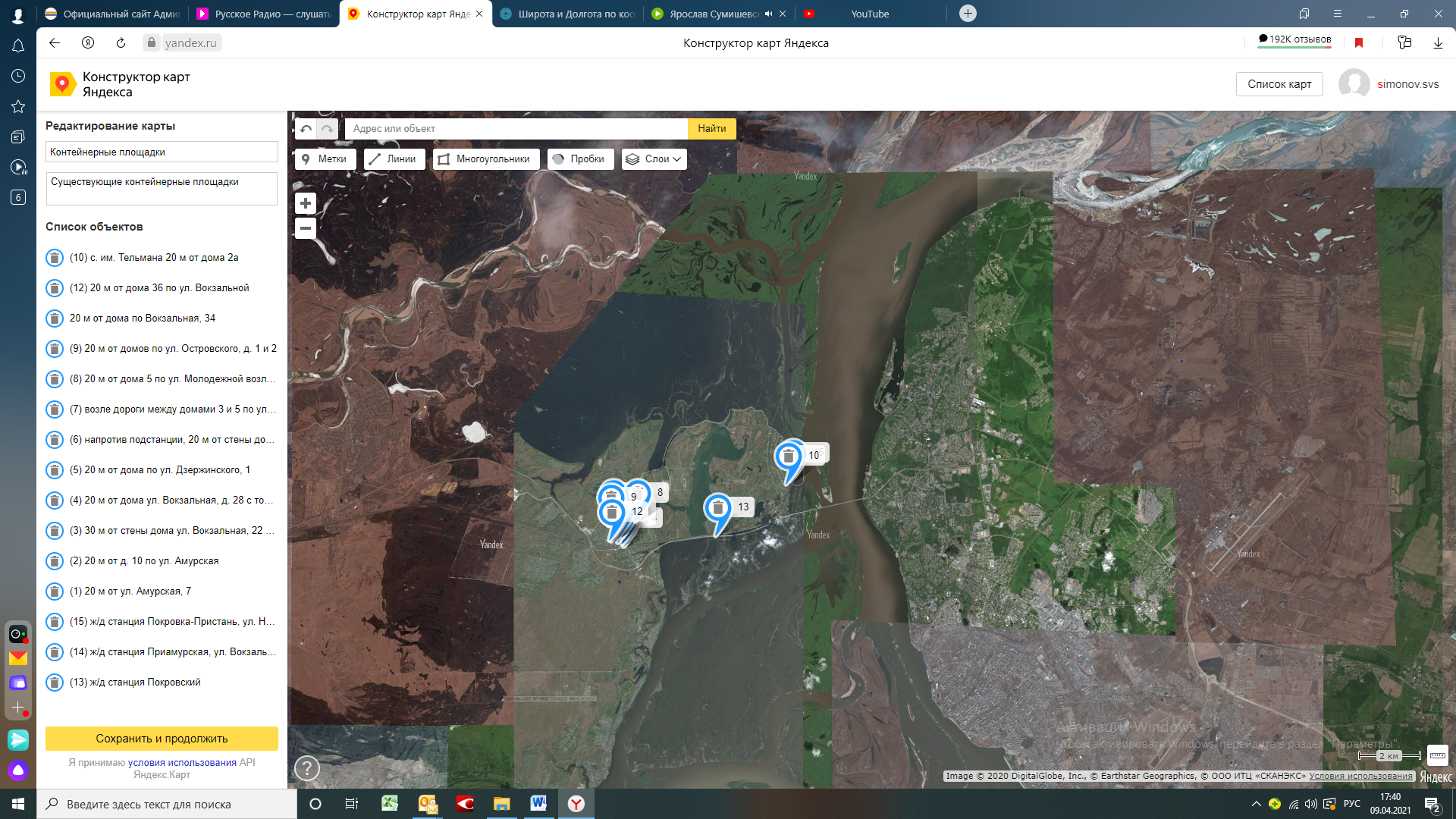 №п/пДанные о нахождении мест (площадок) накопления ТКОДанные о технических характеристиках мест (площадок) накопления ТКОДанные о технических характеристиках мест (площадок) накопления ТКОДанные о технических характеристиках мест (площадок) накопления ТКОДанные о собственниках мест (площадок) накопления ТКОДанные об источниках образования ТКО№п/пДанные о нахождении мест (площадок) накопления ТКОТип покрытия, площадь, кв. м.Количество размещенных контейнеров, шт.Объем 1 размещенного контейнера, м3Данные о собственниках мест (площадок) накопления ТКОДанные об источниках образования ТКОСмидовичский район, п. Приамурский, 20 м от ул. Амурская, д. 7Координаты:48.527995,  134.899181Бетонное,10 кв. м.20,75ООО «УК СтройРазвитие»ОГРН 1192724003218, адрес:680054, Хабаровский край, город Хабаровск, Трехгорная улица, дом 56, квартира 124ул. Амурская, дд. 1,3,5,7ул. Вокзальная, дд. 27, 29, 31, 33,ул. ЮбилейнаяСмидовичский район, п. Приамурский, 20 м от д. 10 ул. АмурскаяКоординаты:48.53147, 134.898183Бетонное,10 кв. м.30,75ООО «УК СтройРазвитие»ОГРН 1192724003218, адрес:680054, Хабаровский край, город Хабаровск, Трехгорная улица, дом 56, квартира 124ул. Амурская, дд. 6, 8, 10, 12, 12 «А», 12 «Б»Смидовичский район, п. Приамурский, напротив подстанции, 30 м от стены дома ул. Вокзальная, 22 на пустыре в сторону вокзалаКоординаты:48.524496, 134.903259Бетонное,10 кв. м.50,75ООО «УК СтройРазвитие»ОГРН 1192724003218, адрес:680054, Хабаровский край, город Хабаровск, Трехгорная улица, дом 56, квартира 124ул. Вокзальная, дд. 22, 24, 24 «А», 26, 26 «А»Смидовичский район, п. Приамурский, 20 м от дома ул. Вокзальная, д. 28 с торца возле дороги.Координаты:48.524951, 134.901166Бетонное,9 кв. м.30,75ООО «УК СтройРазвитие»ОГРН 1192724003218, адрес:680054, Хабаровский край, город Хабаровск, Трехгорная улица, дом 56, квартира 124ул. Вокзальная, дд. 28, 30Смидовичский район, п. Приамурский, 20 м от дома ул. Дзержинского, д. 1.Координаты:48.52629, 134.90108Бетонное,10 кв. м.20,75ООО «УК СтройРазвитие»ОГРН 1192724003218, адрес:680054, Хабаровский край, город Хабаровск, Трехгорная улица, дом 56, квартира 124ул. Дзержинского дд. 1, 3,ул. Вокзальная, дд. 21, 23Смидовичский район, п. Приамурский, напротив подстанции, 20 м от стены дома Дзержинского, 2Координаты:48.526556, 134.903484Бетонное,10 кв. м.30,75ООО «УК СтройРазвитие»ОГРН 1192724003218, адрес:680054, Хабаровский край, город Хабаровск, Трехгорная улица, дом 56, квартира 124ул. Дзержинского, д. 2, ул. Вокзальная, д. 19, Дом культурыСмидовичский район, п. Приамурский, возле дороги между домами 3,5 по ул. Дзержинского Координаты:48.527199, 134.901949Бетонное,6 кв. м.20,75ООО «УК СтройРазвитие»ОГРН 1192724003218, адрес:680054, Хабаровский край, город Хабаровск, Трехгорная улица, дом 56, квартира 124ул. Дзержинского, дд. 3,5, 7, 9ул. Островского, д. 16 «А», 16Смидовичский район, п. Приамурский, 20 м от дома ул. Молодежная, д. 5 возле дороги.Координаты:48.531555, 134.908998Бетонное,10 кв. м.20,75ООО «УК СтройРазвитие»ОГРН 1192724003218, адрес:680054, Хабаровский край, город Хабаровск, Трехгорная улица, дом 56, квартира 124ул. Молодежная, дд. 3, 5, 7Смидовичский район, п. Приамурский, 20 м от домов ул. Островского, д. 1, 2.Координаты:48.530052, 134.896965Бетонное,4 кв. м.10,75ООО «УК СтройРазвитие»ОГРН 1192724003218, адрес:680054, Хабаровский край, город Хабаровск, Трехгорная улица, дом 56, квартира 124ул. Островского, дд. 1-10Смидовичский район, С. им. Тельмана 20 м от дома 2аКоординаты:48.542694, 134.977406Бетонное,10 кв. м.20,75ООО «УК СтройРазвитие»ОГРН 1192724003218, адрес:680054, Хабаровский край, город Хабаровск, Трехгорная улица, дом 56, квартира 124ул. Школьная дд. 1а, 4аСмидовичский район, п. Приамурский, 20 м от дома ул. Вокзальная, 34Координаты:48.525544, 134.898183Бетонное 6 кв. м.30,75ТСН «Строитель»ОГРН 1107907000915, адрес:679180, ЕАО, Смидовичский район, пос. Приамурский, ул. Вокзальная, д. 34 - 38Ул. Вокзальная, дд. 34, 34АСмидовичский район, п. Приамурский, 20 м от дома ул. Вокзальная, 36Координаты:48.525736, 134.897684Бетонное 4 кв. м.10,75ООО «УК СтройРазвитие»ОГРН 1192724003218, адрес:680054, Хабаровский край, город Хабаровск, Трехгорная улица, дом 56, квартира 124Ул. Вокзальная, д. 36Еврейская автономная область, Смидовичский район, ж/д. станция Покровский, 8510 кмКоординаты:48.526984, 134.945581Бетонное 4 кв. м.10,75ОАО «Российские железные дороги»ОГРН 1037739877295,Адрес: 680032, г. Хабаровск, ул. Огородная, д. 1Здание поста ЭЦ ст. ПокровскийЕврейская автономная область, Смидовичский район, ж/д станция Приамурская, ул. Вокзальная, д. 26АКоординаты:48.523913, 134.904317Бетонное 4 кв. м.10,75ОАО «Российские железные дороги»ОГРН 1037739877295,Адрес: 680032, г. Хабаровск, ул. Огородная, д. 1Здание поста ЭЦ ст. ПриамурскаяЕврейская автономная область, Смидовичский район, ж/д станция Покровка-Пристань, ул. НабережнаяКоординаты:48.543421, 134.979700Бетонное 4 кв. м.10,75ОАО «Российские железные дороги»ОГРН 1037739877295,Адрес: 680032, г. Хабаровск, ул. Огородная, д. 1Здание поста ЭЦ ст. Покровка-Пристань